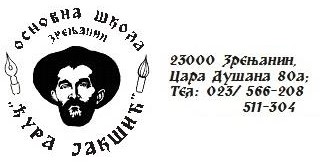 УЏБЕНИЦИ ЗА ТРЕЋИ РАЗРЕД ЗА ШКОЛСКУ 2021/2022. годинуИздавачНазив предметаНазив уџбеникаАутор„Вулкан знање“Српски језикЧитанка,уџбеник за трећи разред основне школе Граматика 3,Српски језик за трећи разред основне школе  Радна свеска 3, уз    Читанку за трећи разред основне школе Радна свеска 3, уз Граматику за трећи разред основне школеМаја ДимитријевићЈасмина ФранолићМаја ДимитријевићЈасмина Франолић„Вулкан знање“МатематикаМатематика 3, уџбеник за трећи разред основне школеМатематика 3, радна свеска за трећи разред основне школе;уџбенички комплет;ћирилицаНела Малиновић Јовановић,Јелена Малиновић „Вулкан знање“Природа и друштвоПрирода и друштво 3, уџбеник за трећи разред основне школе(први и други део);ћирилицаВера Бојовић,Драгица Тривић,Виолета Богдановић,Љиљана Инђић„Вулкан знање“Музичка култураМузичка култура 3, уџбеник за трећи разред основне школе;ћирилицаМаја Обрадовић „Вулкан знање“Ликовна култураЛиковна култура 3, уџбеник за трећи разред основне школе;ћирилицаМилена Стојановић Стошић,Душан Стошић„THE ENGLISH BOOK”Енглески језикHappy Street 1, енглескијезик за трећи разред основне школе уџбенички комплет(уџбеник и радна свеска)Stella Maidment,Lorena Roberts